SOLICITAÇÃO DE CO-ORIENTAÇÃO	Eu, Dr. XXXXXXXXXXXXX, membro (permanente/colaborador/) do Curso de Mestrado Profissional em Educação Inclusiva da Unifesspa, solicito a esse colegiado a aprovação da indicação do/a Dr/a. XXXXXXXXXXX como co-orientador(a) da mestranda/mestrando: xxxxxxxxxxxx durante o processo de desenvolvimento e conclusão de sua pesquisa de mestrado para elaboração de sua dissertação sob o título: ______________________________ atualmente sob minha orientação. 	A indicação se justifica tendo em vista que o trabalho envolverá estudos sobre o tema ________________________________________ que é especialidade do(a) referido(a) pesquisador(a) e que caracteriza a nossa colaboração.  	A aprovação desta solicitação terá validade apenas até a conclusão da dissertação do mestrado e defesa por parte da mestranda/mestrando, sendo necessária nova solicitação para outras co-orientações. AtenciosamenteMarabá-PA,           de               20______Orientadora/orientadorCientesParecer do Conselho do Profei/Unifesspa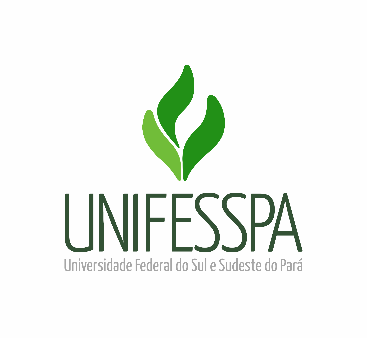 UNIVERSIDADE FEDERAL DO SUL E SUDESTE DO PARÁ INSTITUTO DE CIÊNCIAS HUMANASFACULDADE DE CIÊNCIAS DA EDUCAÇÃOCURSO DE MESTRADO PROFISSIONAL EM EDUCAÇÃO INCLUSIVA  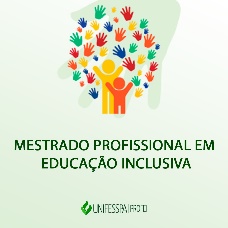 Mestranda/Mestrando PROFEI/Unifesspa Indicado para a Co-orientaçãoNome: _____________________________________Assinatura: __________________________________Nome: ___________________________________Assinatura: ________________________________     A solicitação foi analisada na _____ reunião de conselho Profei/Unifesspa que ocorreu no dia __________ sendo  ___________________ Assinatura da coordenação: